Choix du projet pour l’épreuve orale du DNB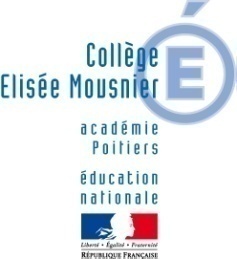 Session 2021 - Cette fiche à retourner au professeur principal au plus tard le mercredi 28 avril 2021 Nom : 	Prénom : 		Classe :	Cocher une seule case correspondant au choix et préciser en une expression le titre précis de votre exposé  (consulter les enseignants de l'équipe pédagogique pour obtenir conseil et aide, notamment pour exprimer la problématique qui sera à résoudre) EPI : ................ Parcours Avenir ................... Parcours Santé.................... Parcours d’Education Artistique et Culturelle ................. Parcours Citoyen..................... Histoire des Arts : ...................Si une partie de la présentation est réalisée dans une langue étrangère, cocher la case correspondante : Présentation en Anglais Présentation en Espagnol Présentation en AllemandPrésentation collective :Si l’oral sera réalisé en groupe (groupe de deux ou de trois élèves), indiquer les noms des candidats : Nom, Prénom, Classe : 	 Nom, Prénom, Classe : 	Date :						Validation d'un enseignant pour le choix du projet						Nom et signature..Signature de l’élève	Signature des parents 